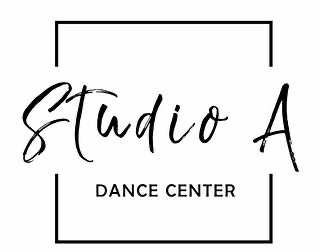 M O N D A Y –STUDIO 1 // ALISSA & SAMI & CHERYL3:30 TEAM // Technique 4-5 (Alissa)4:00 TEAM // NICER IN NICE4:30 Open Studio5:15 Intro to Jazz 4-5 (Sami)6:00 Open Studio6:15 Barre Focus 9-11 (Alissa)7:00 Technique Bootcamp 9-11 (C+A)8:00 Lyrical 9-11 (Alissa)8:45 TEAM // ALPHA OMEGA (Alissa)9:15 Open StudioSTUDIO 2 // CHERYL & ALISSA3:00 Baby Ballet / Tap 2-3 (Alissa)3:30 Tap 9-11 L1+2 (Cheryl)4:00 Tap 9-11 L2+3 (Cheryl)4:30 PBT 6-8 (Cheryl)5:15 PBT 9-11 (Cheryl)6:15 Tap 12+ (Cheryl)7:00 Open StudioSTUDIO 3 // SAMI & ALISSA4:30 Contemporary/Improv (Sami)5:15 TEAM // Technique 6-8 (Alissa)6:00 Open Studio6:45 Improv 12+ (Sami)7:15 Contemporary 12+ (Sami)8:00 Hip Hop 12+ (Sami)8:45 Open StudioSTUDIO 4 // ALISSA4:30 Intro to Stretch/Acro 4-5T U E S D A Y –STUDIO 1 // CANDACE2:00 Candace Private Lesson3:30 Jazz: Progressions & Combo 6-84:40 Jazz: Progressions & Combo 9-116:30 Candace Private Lesson7:00 Candace Private Lesson7:30 Jazz: Progressions & Combo 12+9:15 Candace Private LessonSTUDIO 2 // TIFFANY3:30 Ballet 9-114:30 Ballet 6-85:30 Ballet 12+6:30 Beginner Pointe7:30 Tiffany Private LessonSTUDIO 4 // JORDAN10:00 Baby Tumble Time 2-33:00 Baby Tumble Time 3-43:30 Flexibility & Body Shaping 12+ L1+24:30 Acro 12+ Level 1+25:30 Intro to Technique 4-56:15 Open Studio6:30 Flexibility & Body Shaping 9-11 L1+27:30 Acro 9-11 L1+28:30 Open StudioW E D N E S D A Y –STUDIO 1 // SAMI & ALISSA4:00 Musical Theater 6-8 (Sami)4:45 Musical Theater 12+ (Sami)5:30 Intro to Ballet/Tap 4-5 (Alissa)6:15 Open Studio6:30 TEAM // AYE CARAMBA (Sami)7:15 TEAM // JUST MY SIZE (Alissa)7:45 TEAM // REBIRTH8:15 Open StudioSTUDIO 2 // CHERYL4:45 Tap 6-85:15 Open Studio5:30 PBT 12+6:30 PBT 12+7:30 Open Studio7:45 Technique Bootcamp 12+8:45 Open StudioSTUDIO 3 // ALISSA & SAMI3:00 TEAM // 12+ Technique (Alissa)4:30 TEAM // 9-11 Technique (Alissa)5:30 Musical Theater 9-11 (Sami)6:15 Contemporary/Improv 6-8 (Alissa)7:00 Open Studio7:15 TEAM // MIAMI (Sami)7:45 Open StudioT H U R S D A Y –STUDIO 1 // TIFFANY3:30 Ballet 6-85:00 Ballet 9-116:30 Ballet 12+8:15 Int/Adv Pointe 12+9:15 Open StudioSTUDIO 2 // JORDAN & ALISSA10:00 Baby Ballet/Tap 3-4 (Jordan)3:45 Baby Ballet/Tap 2-3 (Jordan)4:30 Open Studio5:15 Hip Hop 6-8 (Sami)6:00 Intro to Hip Hop 4-5 (Alissa)7:30 Open Studio8:00 TEAM // OH MY LOVE (Alissa)STUDIO 3 // SAMI & ALISSA3:15 TEAM // 11 & Under Solos (Sami)4:00 TEAM // LOW // JR HIP HOP (S+A)5:00 TEAM // ABUNDANCE (Alissa)5:30 TEAM // UNGODLY FRUIT (Alissa)6:00 TEAM // 12+ Solos (Sami)6:45 Hip Hop 9-11 (Sami)7:30 TEAM // TOO MANY FISH (Sami)8:00 Open StudioSTUDIO 4 // JORDAN5:15 Intro to Stretch/Acro 4-56:00 Open Studio 7:00 Aerial Preparation 7+7:45 Open StudioF R I D A Y –STUDIO 2 // YULIA & SAMI4:45 Intro to Ballet 5-6STUDIO 3 // ALISSA & SAMI4:00 Flexibility & Body Shaping 12+ L2+35:00 Acro 12+ L2+36:00 Across the Floor Technique 6-8 (Alissa)6:45 Open Studio7:00 Audition Preparation 12+ (S+A)8:00 Audition Preparation 9-11 (S+A)9:00 Open StudioSTUDIO 4 // JORDAN3:30 Flexibility & Body Shaping 6-84:30 Acro 6-85:30 Flexibility & Body Shaping 9-11 L2+36:30 Acro 9-11 Level 2+37:30 Open StudioS A T U R D A Y –STUDIO 4 // JORDAN10:00 Baby Tumble Time 2-310:30 Open Studio11:00 Flexibility & Body Shaping 8+12:00 Acro 8+1:00 Aerial Preparation 8+1:45 Open Studio